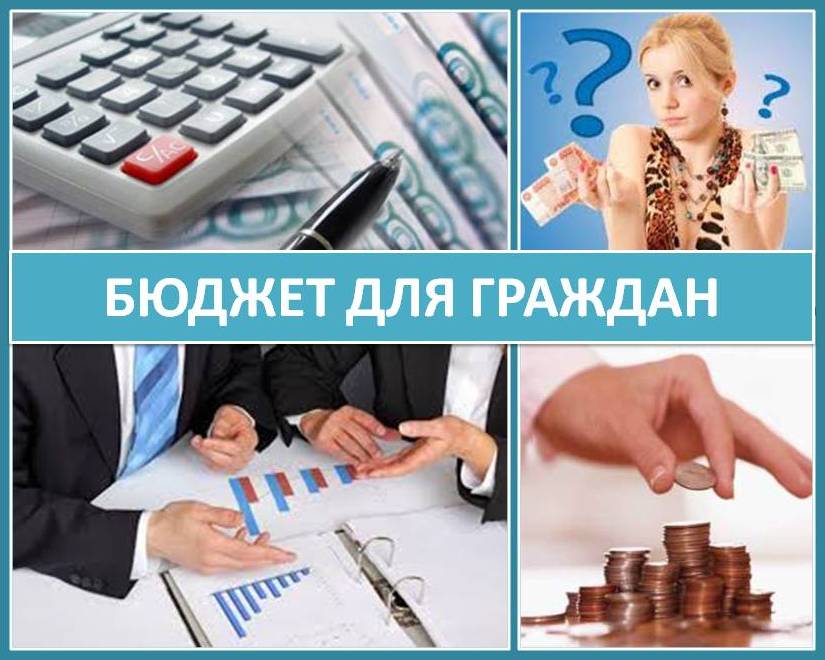 Решение Собрания депутатов Агаповского муниципального района на 2020 год и плановый период 2021 и 2022 годов(ПРОЕКТ)Показатели социально-экономического развития Агаповского муниципального районаОсновные направления бюджетной политики Агаповского муниципального района на 2020 -2022 годыОсновные параметры бюджета Агаповского муниципального района на 2020 -2022 годытыс. рублейДоходы бюджета Агаповского муниципального района на 2020 -2022 годы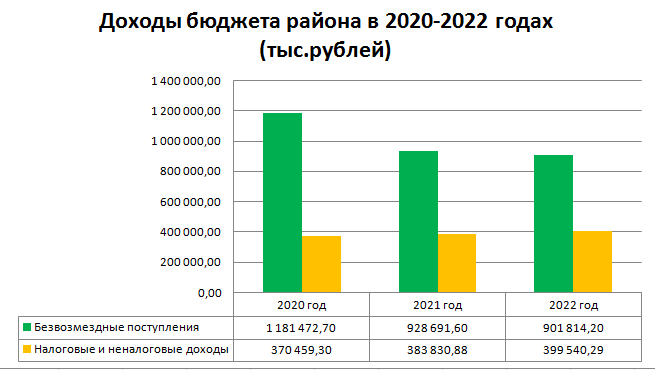 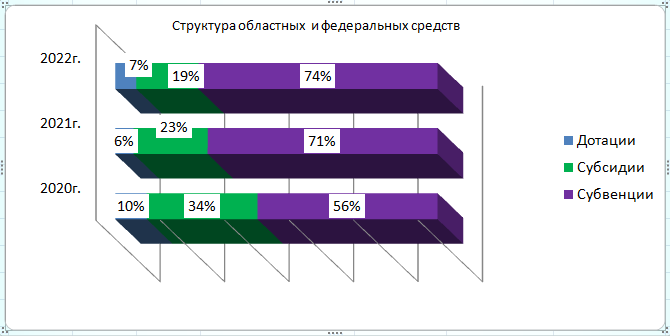 Структура налоговых и неналоговых доходов бюджета Агаповского муниципального района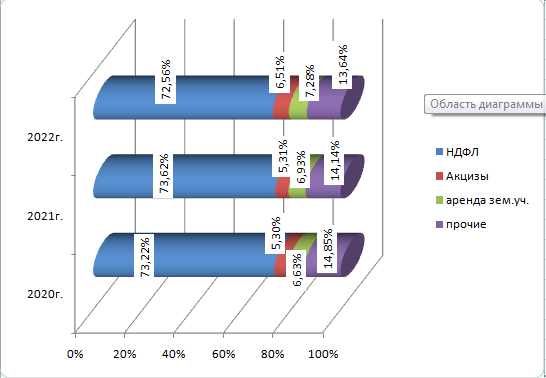 Распределение расходов бюджета Агаповского муниципального района по муниципальным программамРаспределение расходов бюджета Агаповского муниципального района по функциональной структуреРаспределение расходов бюджета Агаповского муниципального района по видам расходов классификации расходов бюджетовтыс. рублейСтруктура расходов бюджета Агаповского муниципального района в 2020 годуМуниципальная программа «Развитие здравоохранения в Агаповском муниципальном районе на 2020-2022 годы»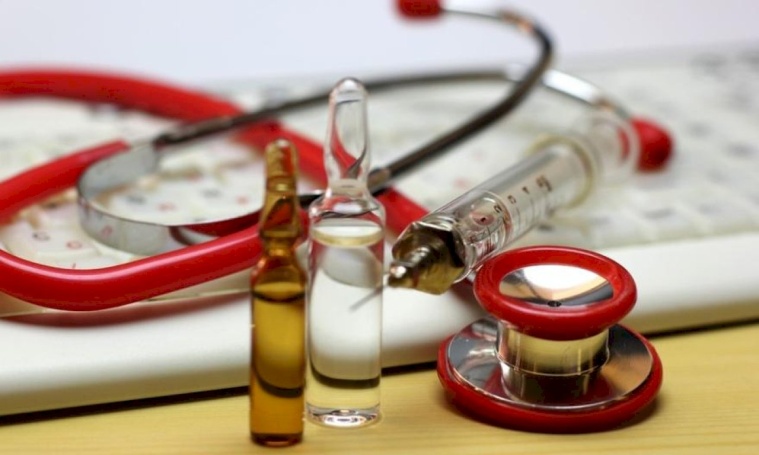 Объем финансирования (тыс. рублей) Цель:  Улучшение качества и обеспечение доступности медицинской помощи населению Агаповского муниципального района Челябинской области  Доля расходов муниципальной программы в общих расходах бюджета в 2020 годутыс.рублейМуниципальная программа «Развитие образования и воспитания на территории Агаповского муниципального района» на 2020-2022 годы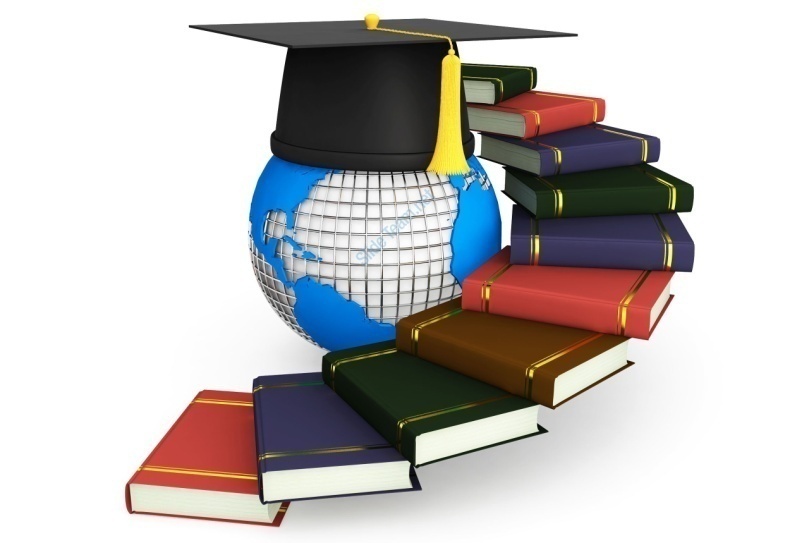 Объем финансирования (тыс. рублей) 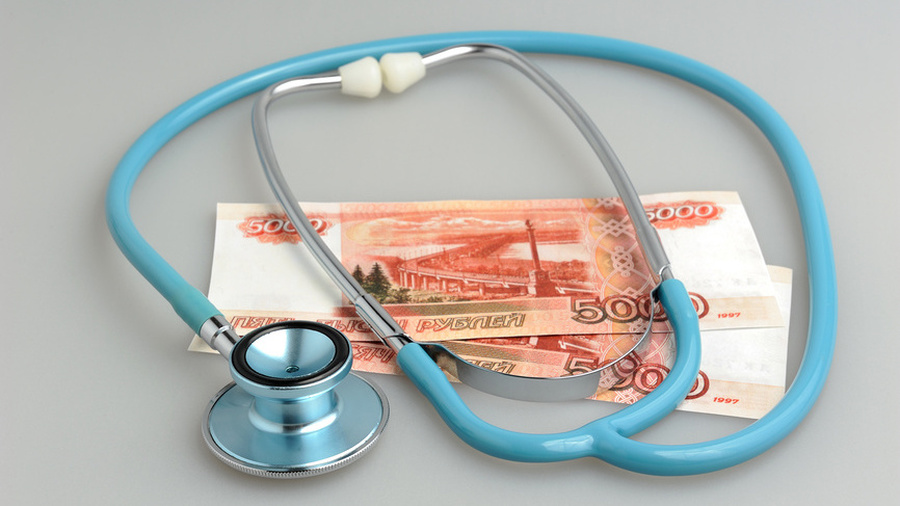 Цель: - создание условий для эффективного развития образования, направленного на обеспечение доступности качественного образования, соответствующего требованиям современного инновационного социально ориентированного развития Челябинской области; - создание в дошкольных образовательных организациях Агаповского муниципального района равных возможностей для получения качественного дошкольного образования;- содействие социальному, культурному, духовному и физическому развитию молодежи Агаповского муниципального района.Доля расходов муниципальной программы в общих расходах бюджета в 2020 годутыс.рублейМуниципальная программа «Развитие физической культуры, спорта и молодежной политики в  Агаповском муниципальном районе»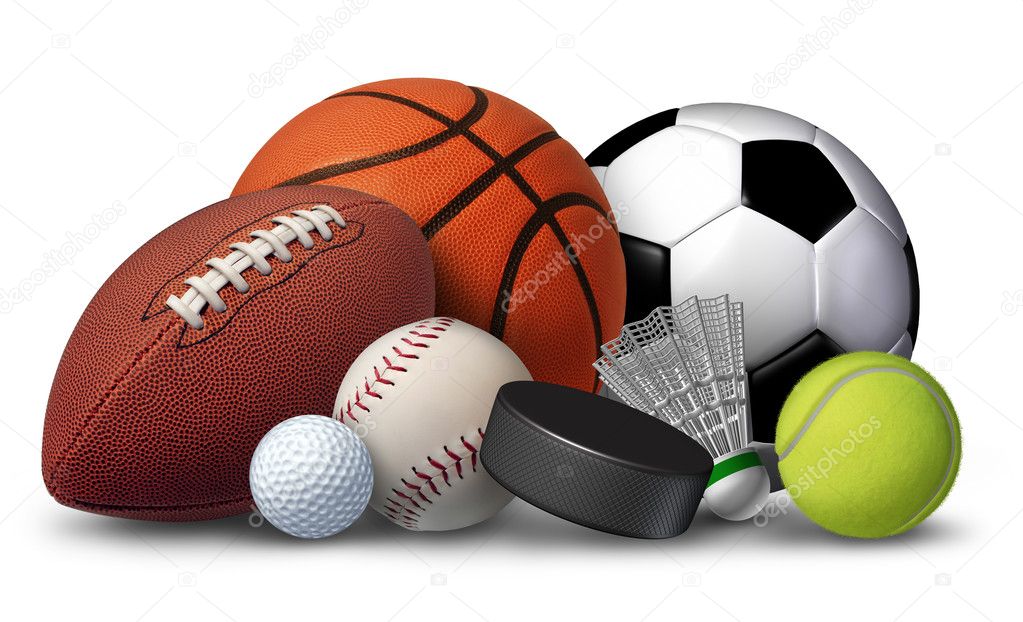 Объем финансирования (тыс. рублей) Цели: 1.Увеличение численности населения Агаповского муниципального района систематически занимающихся физической культурой и спортом;2. Повышение конкурентоспособности спортсменов на областной, российской спортивной арене;3. Обеспечение доступности занятий спортом для различных категорий населения Агаповского муниципального района. 4. Содействие социальному, культурному, духовному и физическому развитию молодежи;Доля расходов муниципальной программы в общих расходах бюджета в 2020 годутыс.рублейМуниципальная программа «Развитие культуры в Агаповском муниципальном районе на 2019- 2021 годы и на период до 2030 года»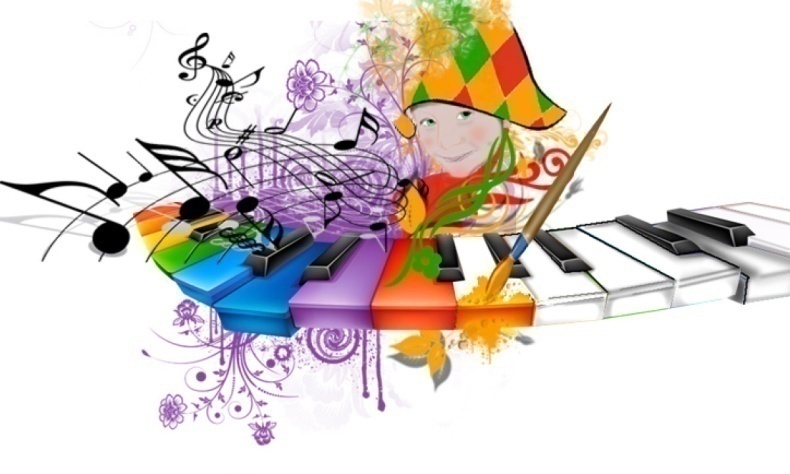 Объем финансирования (тыс. рублей) Цели: Сохранение и развитие всех направлений культуры, туризма и образования в сфере культуры в Агаповском муниципальном районе.Доля расходов муниципальной программы в общих расходах бюджета в 2020 годуМуниципальная программа «Социальная поддержка населения  Агаповского  муниципального района» на 2020-2022 годы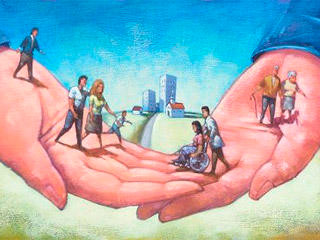 Объем финансирования (тыс. рублей) Цели: Создание условий для роста благосостояния граждан - получателей мер социальной поддержки, повышение доступности социального обслуживания населения, создание доступной среды для жизнедеятельности инвалидовДоля расходов муниципальной программы в общих расходах бюджета в 2020 годутыс.рублейМуниципальная программа «Создание условий для устойчивого экономического развития на территории  Агаповского муниципального района на 2020-2022 годы»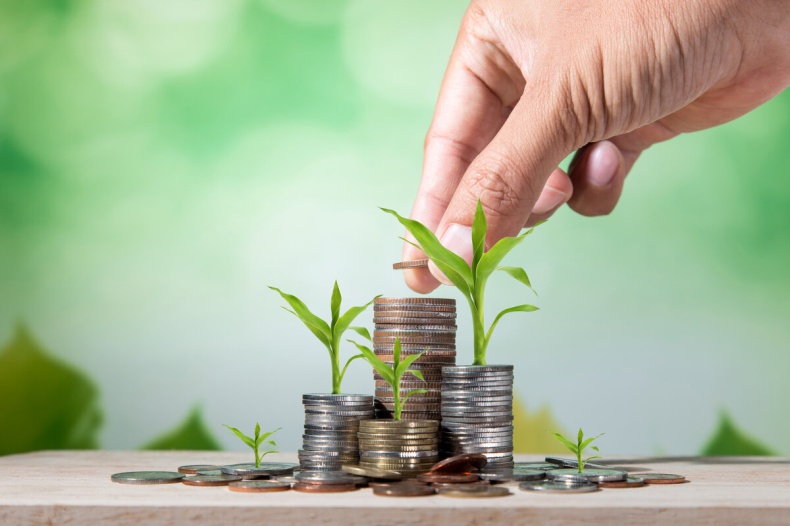 Объем финансирования (тыс. рублей) Цели:- создание максимально-комфортных условий для развития малого и среднего предпринимательства в Агаповском муниципальном районе;- защита здоровья работника и обеспечение охраны труда путем внедрения системы управления профессиональными рисками на каждом рабочем месте в организациях Агаповского муниципального района- создание условий для расширения рынка, садоводческой, огороднической                 и дачной продукции на территории Агаповского муниципального района;-  поддержка садоводческих, огороднических и дачных некоммерческих объединений граждан Агаповского муниципального районаДоля расходов муниципальной программы в общих расходах бюджета в 2020 годутыс.рублейМуниципальная программа «Повышение энергетической эффективности экономики Агаповского муниципального района и сокращение энергетических издержек в бюджетном секторе на 2020-2022 годы»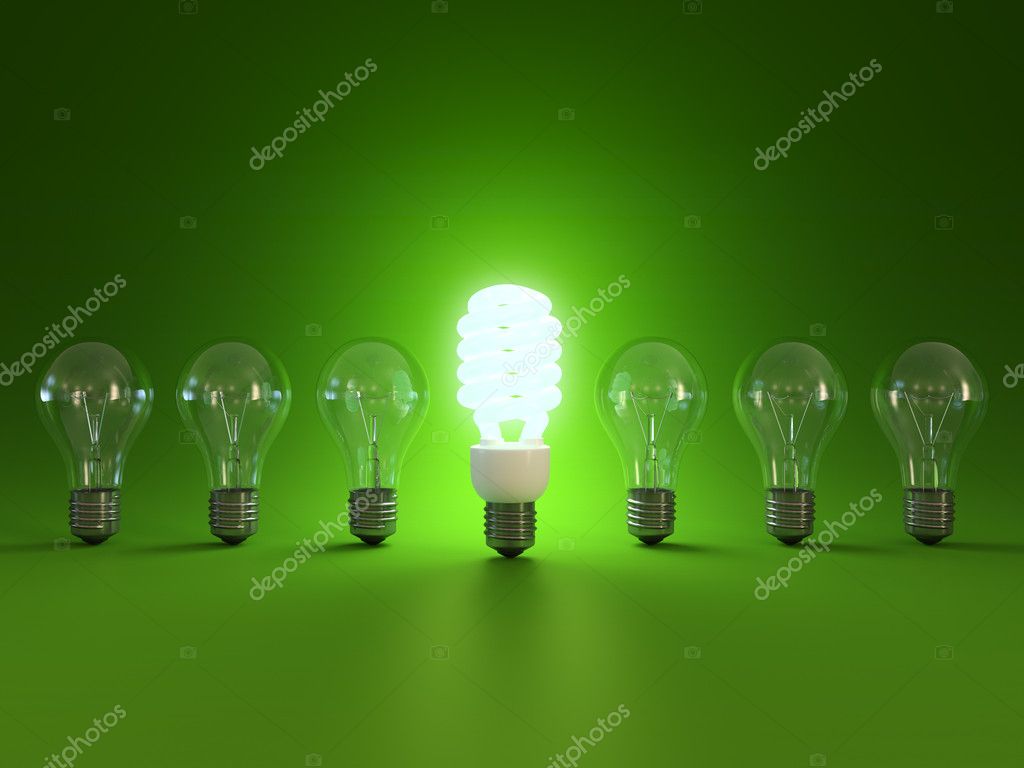 Объем финансирования (тыс. рублей) Цели: - внедрение организационных, правовых, экономических и технологических мероприятий, обеспечивающих снижение потребления энергетических ресурсов; -реализация экономически обоснованного энергосберегающего комплекса взаимосвязанных мероприятий по рациональному использованию топливно-энергетических ресурсов (ТЭР), направленных на выполнение Федерального закона Российской Федерации от 23.11.2009 г. № 261-ФЗ "Об энергосбережении и о повышении энергетической эффективности  и о внесении изменений в отдельные законодательные акты Российской Федерации".  - снижение затрат на ТЭР в муниципальных учреждениях Агаповского муниципального районаДоля расходов муниципальной программы в общих расходах бюджета в 2020 годутыс.рублейМуниципальная программа «Муниципальное управление в  Агаповском муниципальном районе на 2020-2022 годы»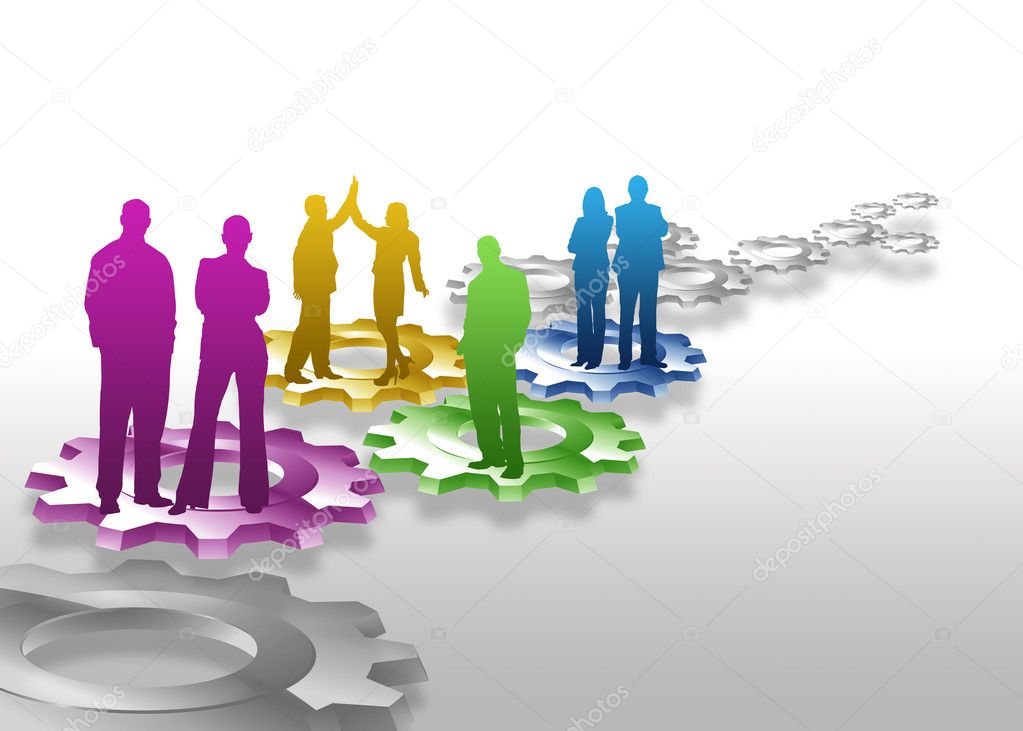 Объем финансирования (тыс. рублей) Цели: - осуществление отдельных переданных полномочий- создание условий для эффективного развития и совершенствования муниципальной службы в  Агаповском муниципальном районе;- обеспечение эффективного функционирования        администрации   района как территориального органа   администрации района  при решении вопросов местного значенияДоля расходов муниципальной программы в общих расходах бюджета в 2020 годутыс.рублейМуниципальная программа «Комплексное развитие сельских территорий в Агаповском муниципальном районе на 2020-2022 года»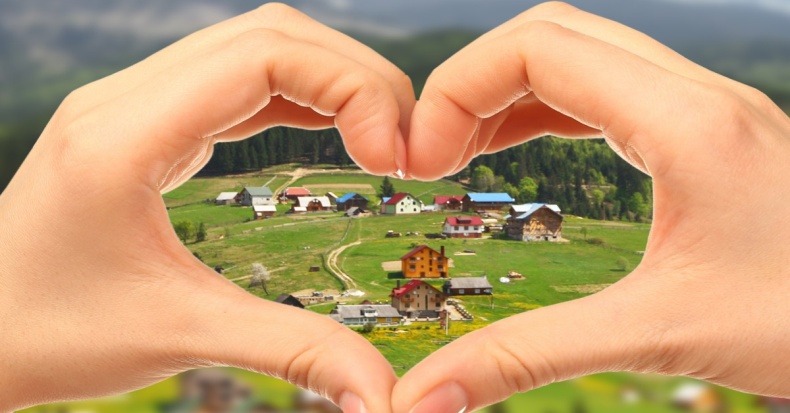 Объем финансирования (тыс. рублей) Цели:  реализация целенаправленной градостроительной политики по формированию комфортной и безопасной среды для проживания населения района, сохранению исторического и культурного наследия, созданию условий для развития жилищного строительства, иного развития территории района, а также повышение бюджетной эффективности землепользования;обеспечение комфортного и безопасного условия проживания граждан, устойчивого функционирования и развития систем коммунального комплекса; повышение качества и надежности предоставления коммунальных услуг населению; модернизация коммунальной инфраструктуры; приведение в соответствие системы            коммунальной инфраструктуры потребностям жилищного и промышленного строительства;      повышение качества жизни населения Агаповского района Челябинской области в результате развития материально-  технической базы соцкультсферы района создание комфортных условий жизнедеятельности в сельской местности;формирование позитивного отношения к сельской местности и сельскому образу жизни;улучшение качества и обеспечение доступности медицинского, образовательного, культурно - досугового и спортивного  обслуживания населения Агаповского района; повышение доступности жилья и качества жилищного обеспечения населения, в том числе с учетом исполнения государственных обязательств по обеспечению жильем отдельных категорий гражданДоля расходов муниципальной программы в общих расходах бюджета в 2020 годутыс.рублейМуниципальная программа «Развитие дорожного хозяйства Агаповского муниципального района» на 2020-2022 года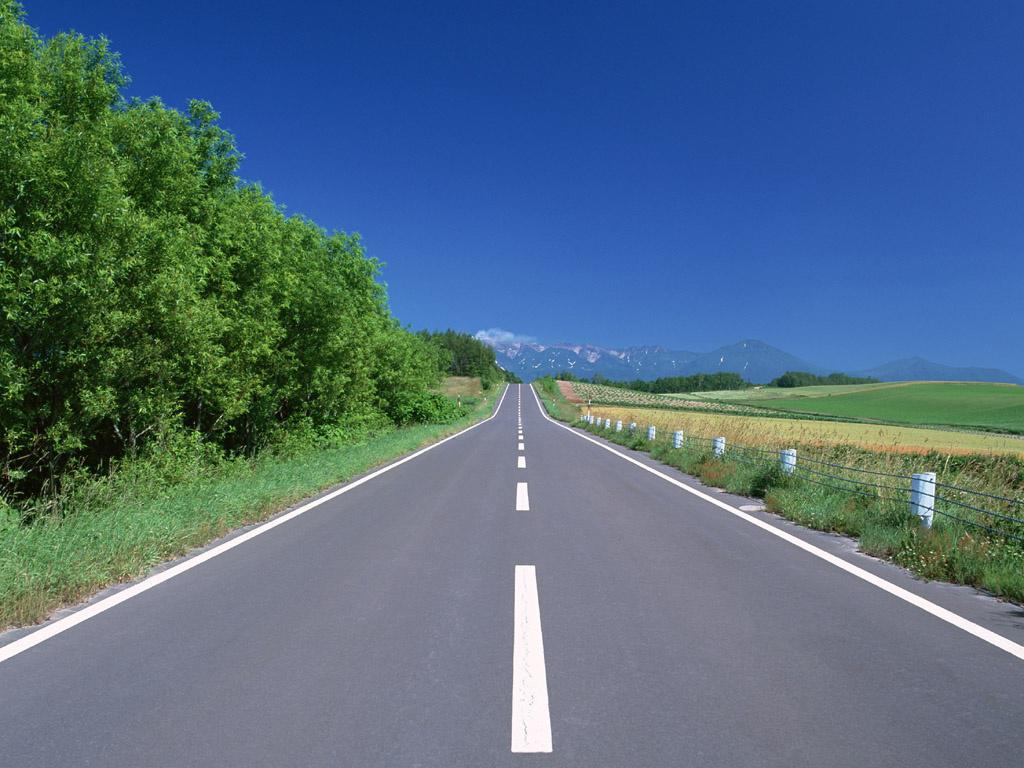 Объем финансирования (тыс. рублей) Цели: создание качественно новой дорожной сети в результате  реконструкции и повышения транспортно-эксплуатационного состояния существующих автомобильных дорог, эффективно содействующей развитию экономики, решению социальных проблем, повышению жизненного и культурного уровней населения; организация и развитие транспортного обслуживания населения Агаповского муниципального района автомобильным транспортом.Доля расходов муниципальной программы в общих расходах бюджета в 2020 годутыс.рублейМуниципальная программа «Обеспечение функционирования муниципального бюджетного учреждения «Многофункциональный центр предоставления государственных и муниципальных услуг»  Агаповского муниципального района»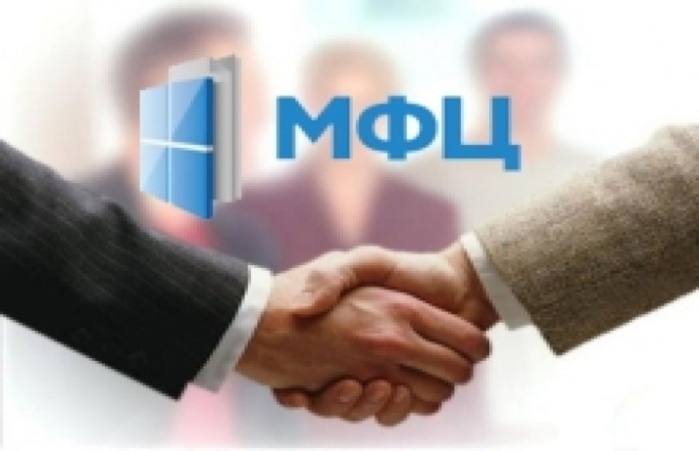 Объем финансирования (тыс. рублей) Цель:  обеспечение предоставления государственных и муниципальных услуг по принципу «одного окна» на базе многофункционального центра предоставления государственных и муниципальных услуг Агаповского муниципального районаДоля расходов муниципальной программы в общих расходах бюджета в 2020 годутыс.рублейМуниципальная программа «Развитие сельского хозяйства  Агаповского муниципального района Челябинской области на 2020-2025 годы»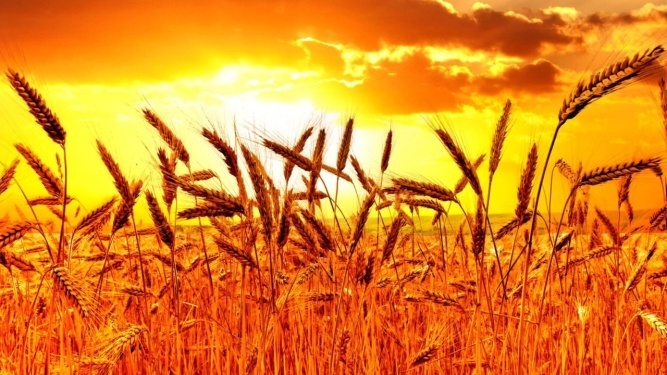 Объем финансирования (тыс. рублей) Цель: создание необходимых условий для устойчивого и эффективного функционирования агропромышленного комплекса Агаповского муниципального района, удовлетворение потребностей населения в продуктах питания и создание благоприятных условий жизнедеятельности жителей сельской местности в районе.Доля расходов муниципальной программы в общих расходах бюджета в 20120 годутыс.рублейМуниципальная программа «Организация исполнения муниципальных функций Собрания депутатов Агаповского муниципального района» на 2020-2022 годы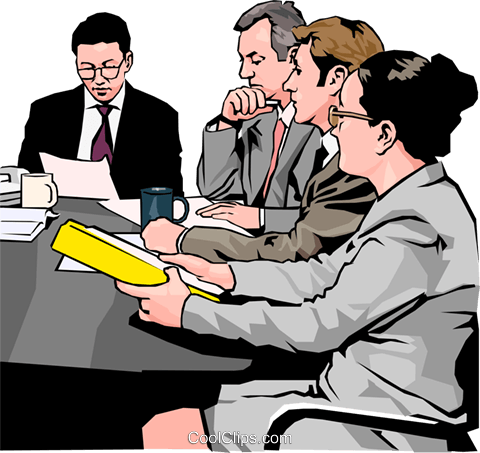 Цель: Выполнение муниципальных функций по исполнению полномочий Собрания депутатов Агаповского муниципального районаОбъем финансирования (тыс. рублей) Доля расходов муниципальной программы в общих расходах бюджета в 2020 годутыс.рублейМуниципальная программа «Развитие системы муниципального финансового контроля  в  Агаповском муниципальном районе на 2019-2021 годы»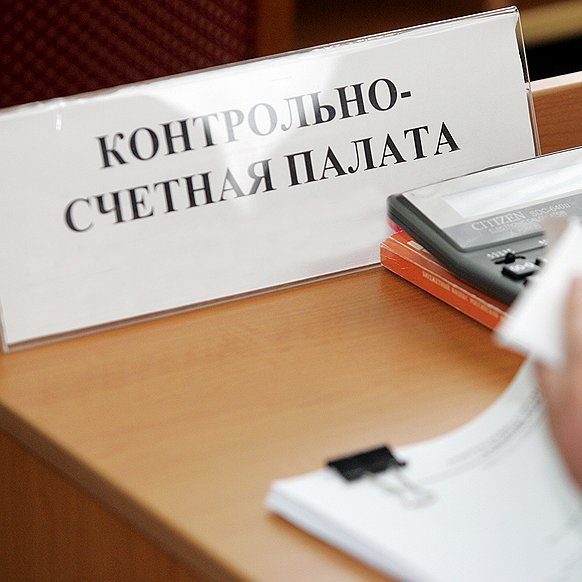 Объем финансирования (тыс. рублей) Цель: Выполнение муниципальных функций по исполнению полномочий Контрольно-счетной палаты Агаповского муниципального районаДоля расходов муниципальной программы в общих расходах бюджета в 2020 годутыс. рублейМуниципальная программа «Управление муниципальными финансами на территории Агаповского муниципального района» на 2020-2022 годы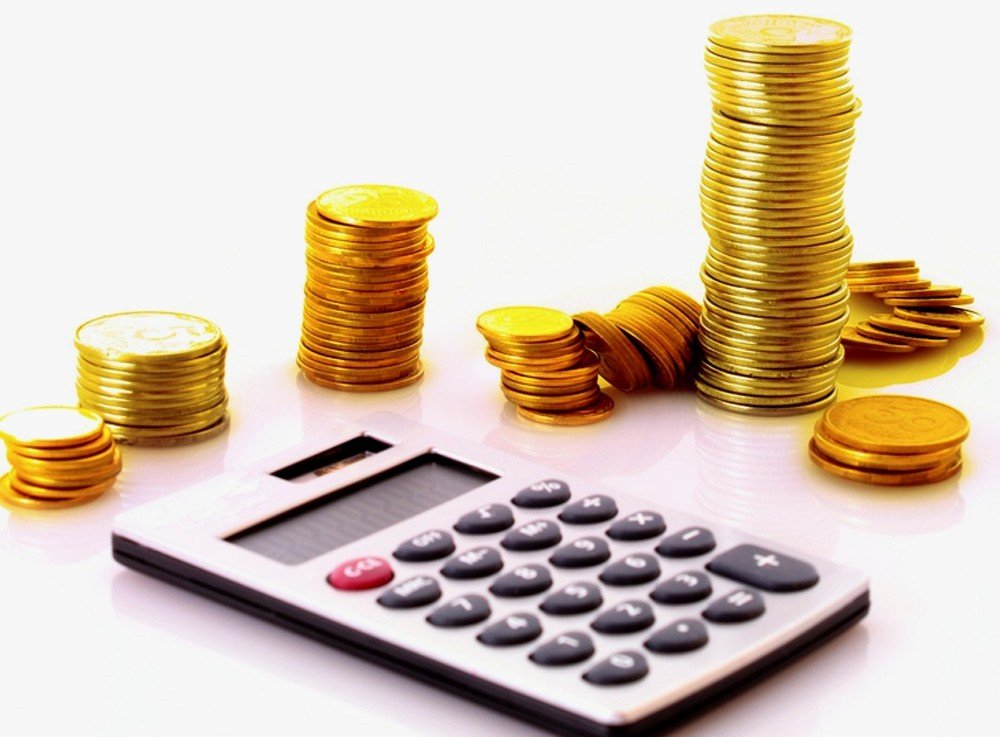 Объем финансирования (тыс. рублей) Цель: Обеспечение долгосрочной сбалансированности и устойчивости бюджета Агаповского муниципального района,  повышение качества управления муниципальными  финансами.Доля расходов муниципальной программы в общих расходах бюджета в 2020 годутыс.рублейМуниципальная программа «Развитие управления муниципальным имуществом и земельными участками Управлением по имуществу и земельным отношениям   Агаповского муниципального района на 2020 -2022 годы»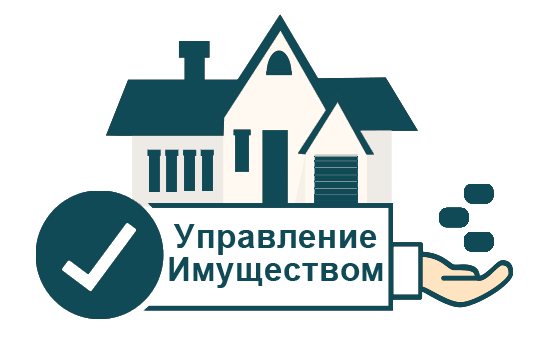 Объем финансирования (тыс. рублей) Цель:  Осуществление в пределах своей компетенции от имени муниципального образования "Агаповский муниципальный район" полномочий в сфере имущественных и земельных отношенийДоля расходов муниципальной программы в общих расходах бюджета в 2020 году  Тыс. рублейМуниципальная программа «Организация общественных работ и временного трудоустройства безработных граждан, испытывающих трудности в поиске работы на территории Агаповского муниципального района на 2020-2022 годы»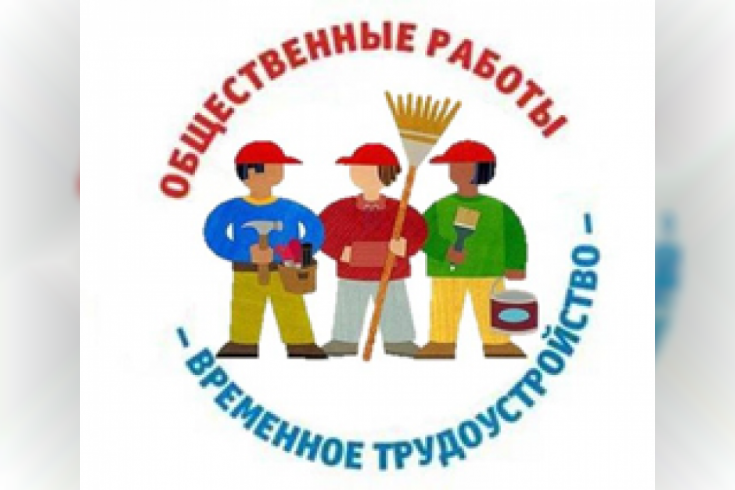 Объем финансирования (тыс. рублей) Цели:- смягчение экономических и социальных последствий безработицы, обеспечение занятости и временного трудоустройства безработных граждан с учетом ситуации на рынке труда и потребности сельских территорий;организация временных рабочих мест с целью материальной поддержки безработных граждан, испытывающих трудности в поиске работы;приобщение к трудовой деятельности лиц, впервые ищущих работу, не имеющих профессии (специальности);сохранение мотивации к труду у граждан, имеющих длительный перерыв в работе.Доля расходов муниципальной программы в общих расходах бюджета в 2020 годуТыс. рублейМуниципальная программа «Предупреждение и ликвидация последствий чрезвычайных ситуаций, реализация мер пожарной безопасности на территории Агаповского муниципального района на 2020-2022 годы»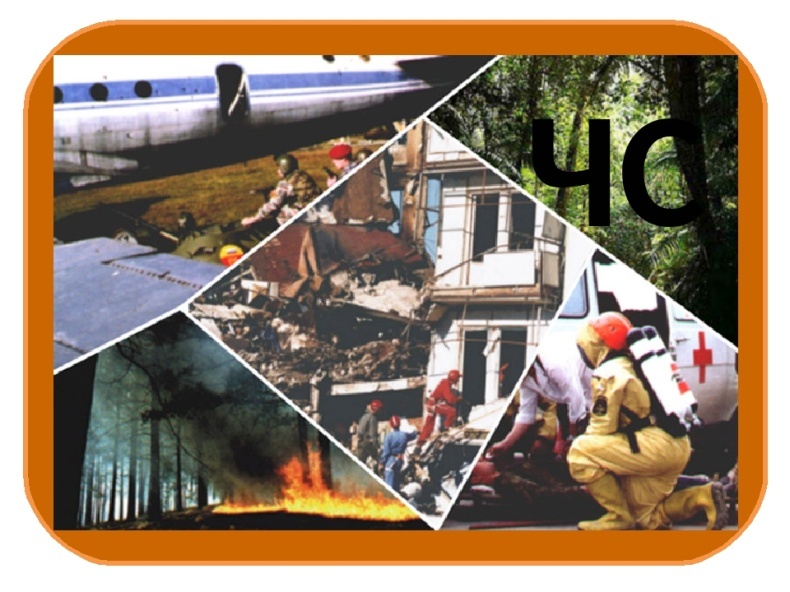 Объем финансирования (тыс. рублей) Цели: -  снижение риска чрезвычайных ситуаций природного и техногенного характера;- сокращение количества погибших и пострадавших в чрезвычайных ситуациях;- предотвращение  экономического ущерба от чрезвычайных ситуаций;- создание муниципальной системы оповещения на базе комплекса программно-технических средств нового поколения;- сбор и обмен информацией в области защиты населения и территорий от чрезвычайных ситуаций природного и техногенного характера, повышение оперативности реагирования на чрезвычайные ситуации, своевременной оценки первичной информации от чрезвычайных ситуациях и обеспечение вызова экстренных оперативных службДоля расходов муниципальной программы в общих расходах бюджета в 2020 годуМуниципальная программа «Формирование современной городской среды на территории Агаповского муниципального района» на 2018-2022 годы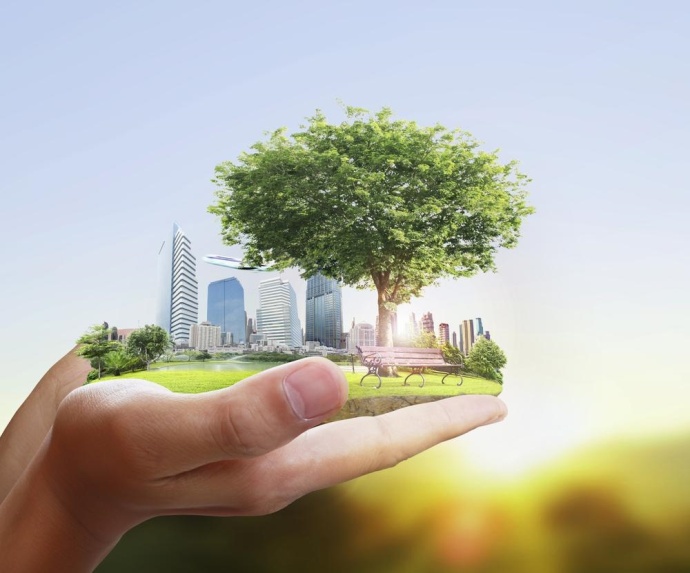 Объем финансирования (тыс. рублей) Цели:- Повышение качества и комфорта городской среды на территории Агаповского муниципального районаДоля расходов муниципальной программы в общих расходах бюджета в 2020 годутыс. рублейМуниципальная программа «Обеспечение общественного порядка и противодействие преступности на территории Агаповского муниципального района на 2020-2022 годы»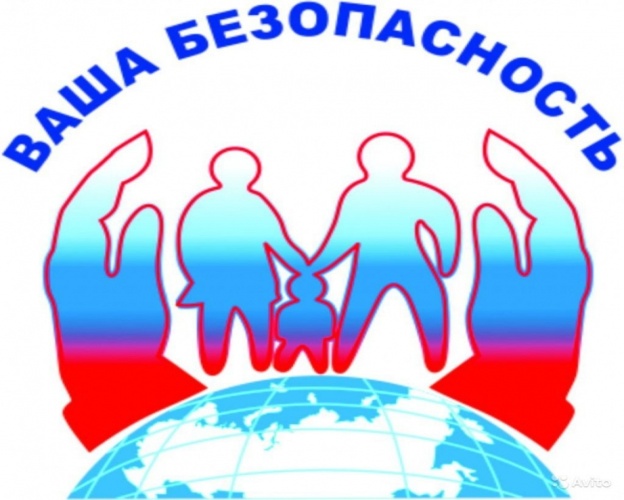 Объем финансирования (тыс. рублей) Цели:- повышение качества и результативности реализуемых мер по охране общественного порядка, противодействию терроризму и экстремизму, борьбе с преступностьюДоля расходов муниципальной программы в общих расходах бюджета в 2020 годутыс.рублейПоступление областных и федеральных средствПоступление областных и федеральных средствПоступление областных и федеральных средствПоступление областных и федеральных средств(тыс. рублей)Наименование поступлений2020г.2021г.2022г.Дотации бюджетам муниципальных районов115 408,0052 588,0058 697,00Субсидии бюджетам муниципальных районов405 813,30213 522,10173 849,50Субвенции бюджетам муниципальных районов660 251,40662 581,50669 267,70ИТОГО:1 181 472,70928 691,60901 814,20Налоговые и неналоговые доходы тыс. рублейНаименование доходов2020 год2021 год2022 год НАЛОГОВЫЕ И НЕНАЛОГОВЫЕ ДОХОДЫ370 459,30383 830,88399 540,29НАЛОГИ НА ПРИБЫЛЬ, ДОХОДЫ271 267,87282 560,81289 925,47Налог на доходы физических лиц271 267,87282 560,81289 925,47НАЛОГИ НА ТОВАРЫ (РАБОТЫ, УСЛУГИ), РЕАЛИЗУЕМЫЕ НА ТЕРРИТОРИИ РОССИЙСКОЙ ФЕДЕРАЦИИ19 649,4720 395,8126 000,16НАЛОГИ НА СОВОКУПНЫЙ ДОХОД16 352,2015 152,3015 097,50НАЛОГИ, СБОРЫ И РЕГУЛЯРНЫЕ ПЛАТЕЖИ ЗА ПОЛЬЗОВАНИЕ ПРИРОДНЫМИ РЕСУРСАМИ3 034,403 053,203 072,00ГОСУДАРСТВЕННАЯ ПОШЛИНА10 508,5010 771,2610 856,21ДОХОДЫ ОТ ИСПОЛЬЗОВАНИЯ ИМУЩЕСТВА, НАХОДЯЩЕГОСЯ В ГОСУДАРСТВЕННОЙ И МУНИЦИПАЛЬНОЙ СОБСТВЕННОСТИ26 089,7028 167,8430 681,99ПЛАТЕЖИ ПРИ ПОЛЬЗОВАНИИ ПРИРОДНЫМИ РЕСУРСАМИ4 188,604 356,104 530,40ДОХОДЫ ОТ ОКАЗАНИЯ ПЛАТНЫХ УСЛУГ (РАБОТ) И КОМПЕНСАЦИИ ЗАТРАТ ГОСУДАРСТВА17 201,0017 206,0017 209,00ДОХОДЫ ОТ ПРОДАЖИ МАТЕРИАЛЬНЫХ И НЕМАТЕРИАЛЬНЫХ АКТИВОВ1 306,361 306,361 306,36ШТРАФЫ, САНКЦИИ, ВОЗМЕЩЕНИЕ УЩЕРБА861,20861,20861,20тыс. рублейНаименование показателя2020 год2021 год2022 годВсего:1 551 932,001 312 522,481 301 354,49Условно-утвержденные10 911,0022 912,00итого:1 551 932,001 301 611,481 278 442,49ОБЩЕГОСУДАРСТВЕННЫЕ ВОПРОСЫ84 359,3865 917,0168 045,88Функционирование высшего должностного лица субъекта Российской Федерации и муниципального образования1 574,561 574,561 574,56Функционирование законодательных (представительных) органов государственной власти и представительных органов муниципальных образований3 471,763 179,473 258,21Функционирование Правительства Российской Федерации, высших исполнительных органов государственной власти субъектов Российской Федерации, местных администраций28 069,0424 831,1025 674,79Судебная система5,505,9031,10Обеспечение деятельности финансовых, налоговых и таможенных органов и органов финансового (финансово-бюджетного) надзора18 228,9214 634,4615 036,48Обеспечение проведения выборов и референдумов4 935,220,000,00Резервные фонды2 000,000,000,00Другие общегосударственные вопросы26 074,3821 691,5222 470,74НАЦИОНАЛЬНАЯ ОБОРОНА1 855,101 882,501 976,90Мобилизационная и вневойсковая подготовка1 855,101 882,501 976,90НАЦИОНАЛЬНАЯ БЕЗОПАСНОСТЬ И ПРАВООХРАНИТЕЛЬНАЯ ДЕЯТЕЛЬНОСТЬ5 829,414 086,884 156,88Органы юстиции1 853,101 773,901 843,90Защита населения и территории от чрезвычайных ситуаций природного и техногенного характера, гражданская оборона3 254,172 312,982 312,98Другие вопросы в области национальной безопасности и правоохранительной деятельности722,140,000,00НАЦИОНАЛЬНАЯ ЭКОНОМИКА200 043,3264 482,8864 150,09Общеэкономические вопросы370,80370,80370,80Сельское хозяйство и рыболовство6 023,586 145,276 457,93Дорожное хозяйство (дорожные фонды)193 451,5757 966,8157 321,36Другие вопросы в области национальной экономики197,370,000,00ЖИЛИЩНО-КОММУНАЛЬНОЕ ХОЗЯЙСТВО75 324,3270 789,0051 679,30Жилищное хозяйство0,0015 235,600,00Коммунальное хозяйство52 574,0128 838,8023 255,80Благоустройство4 287,71401,70457,20Другие вопросы в области жилищно-коммунального хозяйства18 462,6026 312,9027 966,30ОБРАЗОВАНИЕ682 163,03652 867,26640 926,60Дошкольное образование177 661,14162 223,34163 779,33Общее образование421 578,47406 708,90406 510,28Дополнительное образование детей49 088,4452 638,1447 844,28Молодежная политика8 812,7010 196,291 697,80Другие вопросы в области образования25 022,2821 100,5921 094,91КУЛЬТУРА, КИНЕМАТОГРАФИЯ70 325,1469 375,1368 129,69Культура54 565,0754 131,7952 645,68Другие вопросы в области культуры, кинематографии15 760,0715 243,3415 484,01ЗДРАВООХРАНЕНИЕ15 626,5015 753,4015 885,40Стационарная медицинская помощь15 626,5015 753,4015 885,40СОЦИАЛЬНАЯ ПОЛИТИКА318 067,00323 745,47330 124,41Социальное обслуживание населения32 775,9032 875,5032 979,10Социальное обеспечение населения158 059,35163 336,70168 226,20Охрана семьи и детства100 510,83100 996,60102 367,80Другие вопросы в области социальной политики26 720,9226 536,6726 551,31ФИЗИЧЕСКАЯ КУЛЬТУРА И СПОРТ7 379,564 868,955 524,34Массовый спорт6 322,443 811,834 467,22Другие вопросы в области физической культуры и спорта1 057,121 057,121 057,12МЕЖБЮДЖЕТНЫЕ ТРАНСФЕРТЫ ОБЩЕГО ХАРАКТЕРА БЮДЖЕТАМ СУБЪЕКТОВ РОССИЙСКОЙ ФЕДЕРАЦИИ И МУНИЦИПАЛЬНЫХ ОБРАЗОВАНИЙ90 959,2427 843,0027 843,00Дотации на выравнивание бюджетной обеспеченности субъектов Российской Федерации и муниципальных образований34 803,0027 843,0027 843,00Прочие межбюджетные трансферты общего характера56 156,240,000,00Наименование 2020 год2021 год2022 годВсего:1 551 932,001 301 611,481 278 442,49Расходы на выплаты персоналу в целях обеспечения выполнения функций государственными (муниципальными) органами, казенными учреждениями, органами управления государственными внебюджетными фондами645 269,36645 059,93645 060,03Закупка товаров, работ и услуг для государственных (муниципальных) нужд505 537,86305 155,46293 059,64Социальное обеспечение и иные выплаты населению204 341,94210 690,44216 708,84Капитальные вложения в объекты недвижимого имущества государственной (муниципальной) собственности0,0015 235,600,00Межбюджетные трансферты94 861,8731 206,7831 301,18Предоставление субсидий бюджетным, автономным учреждениям и иным некоммерческим организациям91 269,0491 016,2191 630,39Иные бюджетные ассигнования10 651,933 247,06682,41Направления финансирования2020 год2021 год2022 годМуниципальная программа "Развитие здравоохранения в Агаповском муниципальном районе"15 626,5015 753,4015 885,40Финансовое обеспечение государственного (муниципального) задания на оказание государственных (муниципальных) услуг (выполнение работ)15 626,5015 753,4015 885,40Реализация переданных государственных полномочий по организации оказания населению Челябинской области первичной медико-санитарной помощи, специализированной, в том числе высокотехнологичной, медицинской помощи, скорой, в том числе скорой специализированной, медицинской помощи и паллиативной медицинской помощи15 626,5015 753,4015 885,40Направления финансирования2020 год2021 год2022 годМуниципальная программа «Развитие образования и воспитания на территории Агаповского муниципального района» на 2020-2022 годы653 664,64628 846,38616 702,58Организация работы комиссий по делам несовершеннолетних и защите их прав386,40386,40386,40Подпрограмма "Развитие дошкольного образования в Агаповском муниципальном районе"184 072,25168 690,15170 246,14Компенсация затрат родителей (законных представителей) детей-инвалидов в части организации обучения по основным общеобразовательным программам на дому590,90590,90590,90Обеспечение государственных гарантий реализации прав на получение общедоступного и бесплатного дошкольного образования в муниципальных дошкольных образовательных организациях81 817,7081 817,7081 817,70Компенсация части платы, взимаемой с родителей (законных представителей) за присмотр и уход за детьми в образовательных организациях, реализующих образовательную программу дошкольного образования, расположенных на территории Челябинской области4 149,004 149,004 149,00Создание в расположенных на территории Челябинской области муниципальных образовательных организациях, реализующих образовательную программу дошкольного образования, условий для получения детьми дошкольного возраста с ограниченными возможностями здоровья качественного образования и коррекции развития666,00666,00666,00Привлечение детей из малообеспеченных, неблагополучных семей, а также семей, оказавшихся в трудной жизненной ситуации, в расположенные на территории Челябинской области муниципальные дошкольные образовательные организации через предоставление компенсации части родительской платы688,11688,11688,11Проведение капитального ремонта зданий и сооружений муниципальных организаций дошкольного образования0,002 047,302 078,50Обеспечение деятельности (оказание услуг) подведомственных казенных учреждений95 121,7477 692,3479 217,13Организации дошкольного образования45 756,5933 128,4930 581,54Финансовое обеспечение расходных обязательств муниципального района, возникающих при выполнении муниципальных полномочий за счет средств областного бюджета (дотация на выравнивание бюджетной обеспеченности)15 376,9627 292,2431 203,59Частичное финансирование расходов на выплату заработной платы работникам органов местного самоуправления и муниципальных учреждений, оплату топливно-энергетических ресурсов, услуг водоснабжения, водоотведения, потребляемых муниципальными учреждениями за счет средств областного бюджета (субсидия)33 988,1917 271,6117 432,00Подпрограмма "Развитие общего образования в Агаповском муниципальном районе"425 680,16410 959,49410 760,87Компенсация части платы, взимаемой с родителей (законных представителей) за присмотр и уход за детьми в образовательных организациях, реализующих образовательную программу дошкольного образования, расположенных на территории Челябинской области1 038,801 038,801 038,80Компенсация затрат родителей (законных представителей) детей-инвалидов в части организации обучения по основным общеобразовательным программам на дому2 856,802 856,802 856,80Организация предоставления психолого-педагогической, медицинской и социальной помощи обучающимся, испытывающим трудности в освоении основных общеобразовательных программ, своем развитии и социальной адаптации32,9032,9032,90Обеспечение государственных гарантий реализации прав на получение общедоступного и бесплатного дошкольного, начального общего, основного общего, среднего общего образования и обеспечение дополнительного образования детей в муниципальных общеобразовательных организациях243 906,50243 906,50243 906,50Проведение мероприятий по созданию в дошкольных образовательных, общеобразовательных организациях дополнительного образования детей (в том числе в организациях, осуществляющих образовательную деятельность по адаптированным основным общеобразовательным программа) условий для получения детьми-инвалидами качественного образования1 885,900,000,00Обеспечение питанием детей из малообеспеченных семей и детей с нарушениями здоровья, обучающихся в муниципальных общеобразовательных организациях5 757,005 757,005 757,00Приобретение транспортных средств для организации перевозки обучающихся230,00230,00230,00Обеспечение молоком (молочной продукцией) обучающихся муниципальных общеобразовательных организаций, обучающихся по программам начального общего образования4 616,854 586,654 556,55Проведение ремонтных работ по замене оконных блоков в муниципальных общеобразовательных организациях911,90909,70888,50Создание в расположенных на территории Челябинской области муниципальных образовательных организациях, реализующих образовательную программу дошкольного образования, условий для получения детьми дошкольного возраста с ограниченными возможностями здоровья качественного образования и коррекции развития393,00393,00393,00Привлечение детей из малообеспеченных, неблагополучных семей, а также семей, оказавшихся в трудной жизненной ситуации, в расположенные на территории Челябинской области муниципальные дошкольные образовательные организации через предоставление компенсации части родительской платы322,09322,09322,09Обеспечение деятельности (оказание услуг) подведомственных казенных учреждений163 396,62149 750,25150 059,33Общеобразовательные организации64 749,22115 212,49116 235,09Финансовое обеспечение расходных обязательств муниципального района, возникающих при выполнении муниципальных полномочий за счет средств областного бюджета (дотация на выравнивание бюджетной обеспеченности)30 710,680,000,00Частичное финансирование расходов на выплату заработной платы работникам органов местного самоуправления и муниципальных учреждений, оплату топливно-энергетических ресурсов, услуг водоснабжения, водоотведения, потребляемых муниципальными учреждениями за счет средств областного бюджета (субсидия)67 936,7234 537,7633 824,24Обновление материально-технической базы для формирования у обучающихся современных технологических и гуманитарных навыков0,000,0050,00Оборудование пунктов проведения экзаменов государственной итоговой аттестации по образовательным программам среднего общего образования247,40247,40247,40Внедрение целевой модели цифровой образовательной среды в общеобразовательных организациях и профессиональных образовательных организациях84,40928,40422,00Подпрограмма "Дополнительное образование и воспитание детей в Агаповском муниципальном районе "14 482,1118 910,0613 913,06Проведение капитального ремонта зданий и сооружений муниципальных организаций дополнительного образования0,005 023,600,00Финансовое обеспечение государственного (муниципального) задания на оказание государственных (муниципальных) услуг (выполнение работ)2 792,892 669,462 691,10Организации дополнительного образования2 792,892 669,462 691,10Обеспечение деятельности (оказание услуг) подведомственных казенных учреждений11 689,2211 217,0011 221,96Организации дополнительного образования4 970,2610 931,7910 942,64Финансовое обеспечение расходных обязательств муниципального района, возникающих при выполнении муниципальных полномочий за счет средств областного бюджета (дотация на выравнивание бюджетной обеспеченности)3 621,400,000,00Частичное финансирование расходов на выплату заработной платы работникам органов местного самоуправления и муниципальных учреждений, оплату топливно-энергетических ресурсов, услуг водоснабжения, водоотведения, потребляемых муниципальными учреждениями за счет средств областного бюджета (субсидия)3 097,56285,21279,32Подпрограмма "Организация отдыха детей в каникулярное время и занятости несовершеннолетних граждан"5 662,809 871,391 372,90Организация отдыха детей в каникулярное время5 662,801 372,901 372,90Проведение капитального ремонта зданий и сооружений муниципальных организаций отдыха и оздоровления детей0,008 498,490,00Подпрограмма "Прочие вопросы в области образования в Агаповском муниципальном районе"24 419,7221 067,6921 062,01Расходы органов местного самоуправления2 783,222 783,222 783,22Финансовое обеспечение выполнения функций муниципальными органами2 783,222 783,222 783,22Обеспечение деятельности (оказание услуг) подведомственных казенных учреждений21 636,5018 284,4718 278,79Учебно-методические кабинеты, централизованные бухгалтерии, группы хозяйственного обслуживания, учебные фильмотеки, межшкольные учебно-производственные комбинаты, логопедические пункты10 674,9118 021,6417 758,26Финансовое обеспечение расходных обязательств муниципального района, возникающих при выполнении муниципальных полномочий за счет средств областного бюджета (дотация на выравнивание бюджетной обеспеченности)5 830,070,000,00Частичное финансирование расходов на выплату заработной платы работникам органов местного самоуправления и муниципальных учреждений, оплату топливно-энергетических ресурсов, услуг водоснабжения, водоотведения, потребляемых муниципальными учреждениями за счет средств областного бюджета (субсидия)5 131,52262,83520,53Направления финансирования2020 год2021 год2022 годМуниципальная программа "Развитие физической культуры, спорта и молодежной политики в Агаповском муниципальном районе"18 339,8016 248,9817 108,28Подпрограмма "Развитие физической культуры и спорта в Агаповском муниципальном районе"6 104,014 868,955 524,34Субсидии местным бюджетам на оплату услуг специалистов по организации Физкультурно-оздоровительной и спортивно-массовой работы с детьми и подростками352,20352,20352,20Оплата услуг специалистов по организации физкультурно-оздоровительной и спортивно массовой работы с населением176,20176,20176,20Субсидии местным бюджетам на оплату услуг специалистов по организации Физкультурно-оздоровительной и спортивно-массовой работы с детьми и подростками105,66105,66105,66Оплата услуг специалистов по организации физкультурно-оздоровительной и спортивно массовой работы с населением52,8352,8352,83Расходы органов местного самоуправления1 057,121 057,121 057,12Финансовое обеспечение выполнения функций муниципальными органами1 057,121 057,121 057,12Обеспечение деятельности (оказание услуг) подведомственных казенных учреждений4 360,003 124,943 780,33Центры спортивной подготовки (сборные команды)2 780,712 600,413 221,81Финансовое обеспечение расходных обязательств муниципального района, возникающих при выполнении муниципальных полномочий за счет средств областного бюджета (дотация на выравнивание бюджетной обеспеченности)1 061,81360,97394,96Частичное финансирование расходов на выплату заработной платы работникам органов местного самоуправления и муниципальных учреждений, оплату топливно-энергетических ресурсов, услуг водоснабжения, водоотведения, потребляемых муниципальными учреждениями за счет средств областного бюджета (субсидия)517,48163,56163,56Подпрограмма "Повышение эффективности молодежной политики в Агаповском муниципальном районе"324,90324,90324,90Организация и проведение мероприятий с детьми и молодежью.324,90324,90324,90Подпрограмма "Развитие муниципального учреждения дополнительного образования "Агаповская детско-юношеская спортивная школа""11 910,8911 055,1311 259,04Обеспечение деятельности (оказание услуг) подведомственных казенных учреждений11 910,8911 055,1311 259,04Организация дополнительного образования3 449,768 143,658 207,54Финансовое обеспечение расходных обязательств муниципального района, возникающих при выполнении муниципальных полномочий за счет средств областного бюджета (дотация на выравнивание бюджетной обеспеченности)5 093,461 731,821 894,80Частичное финансирование расходов на выплату заработной платы работникам органов местного самоуправления и муниципальных учреждений, оплату топливно-энергетических ресурсов, услуг водоснабжения, водоотведения, потребляемых муниципальными учреждениями за счет средств областного бюджета (субсидия)3 367,671 179,661 156,70тыс. рублейтыс. рублейНаправления финансирования2020 год2021 год2022 годМуниципальная программа "Развитие культуры в Агаповском муниципальном районе "91 267,4492 003,5890 757,37Обеспечение развития и укрепления материально-технической базы муниципальных домов культуры5 150,004 691,004 610,70Комплектование книжных фондов муниципальных общедоступных библиотек2,602,602,70Расходы органов местного самоуправления671,66671,66671,66Финансовое обеспечение выполнения функций муниципальными органами671,66671,66671,66Обеспечение деятельности (оказание услуг) подведомственных казенных учреждений85 443,1883 749,8285 182,31Организации дополнительного образования481,4022 187,5522 186,78Учреждения культуры18 318,9520 553,8121 774,81Музеи и постоянные выставки2 062,372 062,372 062,37Библиотеки1 127,009 140,577 874,82Учебно- методические кабинеты, централизованные бухгалтерии, группы хозяйственного обслуживания, учебные фильмотеки, межшкольные учебно-производственные комбинаты, логопедические пункты14 851,2114 527,1814 767,85Финансовое обеспечение расходных обязательств муниципального района, возникающих при выполнении муниципальных полномочий за счет средств областного бюджета (дотация на выравнивание бюджетной обеспеченности)32 962,1313 448,5514 714,30Частичное финансирование расходов на выплату заработной платы работникам органов местного самоуправления и муниципальных учреждений, оплату топливно-энергетических ресурсов, услуг водоснабжения, водоотведения, потребляемых муниципальными учреждениями за счет средств областного бюджета (субсидия)15 640,121 829,791 801,38Создание и модернизация муниципальных учреждений культурно-досугового типа в сельской местности, включая обеспечение объектов инфраструктуры (в том числе строительство, реконструкция и капитальный ремонт зданий)0,002 888,500,00Обеспечение муниципальных учреждений культуры специализированным автотранспортом0,000,00290,00Направления финансирования2020 год2021 год2022 годМуниципальная программа "Социальная поддержка населения в Агаповском муниципальном районе"296 533,65303 297,70309 562,00Приобретение технических средств реабилитации для пунктов проката в муниципальных учреждениях системы социальной защиты населения0,00100,000,00Организация работы органов управления социальной защиты населения муниципальных образований7 336,807 336,807 336,80Организация и осуществление деятельности по опеке и попечительству1 915,301 915,301 915,30Обеспечение предоставления жилых помещений детям-сиротам и детям, оставшимся без попечения родителей, лицам из их числа по договорам найма специализированных жилых помещений за счет средств17 047,8017 047,8017 047,80Содержание ребенка в семье опекуна и приемной семье, а также вознаграждение, причитающееся приемному родителю, в соответствии с Законом Челябинской области «О мерах социальной поддержки детей-сирот и детей, оставшихся без попечения родителей, вознаграждении, причитающемся приемному родителю, и социальных гарантиях приемной семье»24 241,3024 365,3024 494,40Пособие на ребенка в соответствии с Законом Челябинской области «О пособии на ребенка»17 910,8018 627,2019 372,30Ежемесячная денежная выплата на оплату жилья и коммунальных услуг многодетной семье в соответствии с Законом Челябинской области «О статусе и дополнительных мерах социальной поддержки многодетной семьи в Челябинской области»6 123,106 368,106 622,80Ежемесячная денежная выплата в соответствии с Законом Челябинской области «О мерах социальной поддержки ветеранов в Челябинской области»17 424,1018 121,1018 845,90Ежемесячная денежная выплата в соответствии с Законом Челябинской области «О мерах социальной поддержки жертв политических репрессий в Челябинской области»1 603,101 665,401 730,20Ежемесячная денежная выплата в соответствии с Законом Челябинской области «О звании «Ветеран труда Челябинской области»13 317,4013 317,4013 317,40Компенсация расходов на оплату жилых помещений и коммунальных услуг в соответствии с Законом Челябинской области «О дополнительных мерах социальной поддержки отдельных категорий граждан в Челябинской области»25,4026,4027,50Компенсационные выплаты за пользование услугами связи в соответствии с Законом Челябинской области «О дополнительных мерах социальной поддержки отдельных категорий граждан в Челябинской области»3,203,203,20Компенсация расходов на уплату взноса на капитальный ремонт общего имущества в многоквартирном доме в соответствии с Законом Челябинской области «О дополнительных мерах социальной поддержки отдельных категорий граждан в Челябинской области»952,90952,90952,90Предоставление гражданам субсидий на оплату жилого помещения и коммунальных услуг26 638,4027 711,8028 806,20Осуществление мер социальной поддержки граждан, работающих и проживающих в сельских населенных пунктах и рабочих поселках Челябинской области48 277,4050 208,5052 216,90Возмещение стоимости услуг по погребению и выплата социального пособия на погребение в соответствии с Законом Челябинской области "О возмещении стоимости услуг по погребению и выплате социального пособия на погребение"513,10533,60554,90Адресная субсидия гражданам в связи с ростом платы коммунальных услуг16,4016,4016,40Меры социальной поддержки в соответствии с Законом Челябинской области «О дополнительных мерах социальной поддержки детей погибших участников Великой Отечественной войны и приравненных к ним лиц» (ежемесячные денежные выплаты и возмещение расходов, связанных с проездом к местам захоронения)224,80224,80224,80Реализация полномочий Российской Федерации по предоставлению отдельных мер социальной поддержки граждан, подвергшихся воздействию радиации237,90237,30237,30Реализация полномочий Российской Федерации по осуществлению ежегодной денежной выплаты лицам, награжденным нагрудным знаком «Почетный донор России»1 624,501 689,501 757,10Реализация полномочий Российской Федерации на оплату жилищно-коммунальных услуг отдельным категориям граждан19 743,2019 743,2019 743,20Реализация полномочий Российской Федерации по выплате инвалидам компенсаций страховых премий по договорам обязательного страхования гражданской ответственности владельцев транспортных средств в соответствии с Федеральным законом от 25 апреля 2002 года № 40-ФЗ «Об обязательном страховании гражданской ответственности владельцев транспортных средств»7,807,807,80Реализация полномочий Российской Федерации по выплате государственных пособий лицам, не подлежащим обязательному социальному страхованию на случай временной нетрудоспособности и в связи с материнством, и лицам, уволенным в связи с ликвидацией организаций (прекращением деятельности, полномочий физическими лицами), в соответствии с Федеральным законом от 19 мая 1995 года № 81-ФЗ «О государственных пособиях гражданам, имеющим детей»24 052,8025 497,7026 404,80Расходы органов местного самоуправления2 532,902 500,902 500,90Финансовое обеспечение выполнения функций муниципальными органами2 532,902 500,902 500,90Реализация иных государственных (муниципальных) функций в области социальной политики3 830,853 813,603 813,60Реализация мер социальной поддержки17,250,000,00Доплаты к пенсиям государственных служащих субъектов Российской Федерации и муниципальных служащих3 813,603 813,603 813,60Финансовое обеспечение государственного (муниципального) задания на оказание государственных (муниципальных) услуг (выполнение работ)59 730,1060 063,4060 409,30Социальная поддержка детей-сирот и детей, оставшихся без попечения родителей, находящихся в муниципальных организациях для детей-сирот и детей, оставшихся без попечения родителей26 954,2027 187,9027 430,20Реализация переданных государственных полномочий по социальному обслуживанию граждан32 775,9032 875,5032 979,10Выплата областного единовременного пособия при рождении ребенка в соответствии с Законом Челябинской области «Об областном единовременном пособии при рождении ребенка»1 202,301 202,301 202,30Направления финансирования2020 год2021 год2022 годМуниципальная программа "Создание условий для устойчивого экономического развития на территории Агаповского муниципального района"197,370,000,00Подпрограмма "Развитие малого и среднего предпринимательства в Агаповском муниципальном районе"170,280,000,00Реализация мероприятия направленных на развитие малого и среднего предпринимательства170,280,000,00Подпрограмма "Улучшение условий и охраны труда в Агаповском муниципальном районе"7,740,000,00Мероприятия, направленные на улучшение условий и охраны труда7,740,000,00Подпрограмма "Развитие и поддержка садоводческих, огороднических и дачных некоммерческих объединений граждан в Агаповском муниципальном районе"19,350,000,00Развитие и поддержка садоводческих, огороднических и дачных некоммерческих объединений граждан в Агаповском муниципальном районе"19,350,000,00Направления финансирования2020 год2021 год2022 годМуниципальная программа» Повышение энергетической эффективности экономики Агаповского муниципального района и сокращение энергетических издержек в бюджетной секторе "193,500,000,00Иные расходы на реализацию отраслевых мероприятий193,500,000,00Мероприятия направленные на повышение энергетической эффективности экономики Агаповского муниципального района и сокращение энергетических издержек в бюджетном секторе193,500,000,00Направления финансирования2020 год2021 год2022 годМуниципальная программа "Муниципальное управление в Агаповском муниципальном районе" на 2020-2022 годы31 912,0028 594,8629 508,55Реализация переданных государственных полномочий в области охраны труда370,80370,80370,80Осуществление переданных полномочий Российской Федерации на государственную регистрацию актов гражданского состояния1 853,101 773,901 843,90Подпрограмма "Обеспечение функционирования администрации Агаповского муниципального района"29 688,1026 450,1627 293,85Комплектование, учет, использование и хранение архивных документов, отнесенных к государственной собственности Челябинской области44,5044,5044,50Расходы органов местного самоуправления29 643,6026 405,6627 249,35Глава муниципального образования1 574,561 574,561 574,56Финансовое обеспечение выполнения функций муниципальными органами11 890,4019 660,9020 154,21Финансовое обеспечение расходных обязательств муниципального района, возникающих при выполнении муниципальных полномочий за счет средств областного бюджета (дотация на выравнивание бюджетной обеспеченности муниципальных районов)9 110,003 984,554 359,57Частичное финансирование расходов на выплату заработной платы работникам органов местного самоуправления и муниципальных учреждений, оплату топливно-энергетических ресурсов, услуг водоснабжения, водоотведения, потребляемых муниципальными учреждениями за счет средств областного бюджета (субсидия)7 068,641 185,651 161,01Направления финансирования2020 год2021 год2022 годМуниципальная программа "Комплексное развитие сельских территорий в Агаповском муниципальном районе"82 903,7270 324,4051 158,90Подпрограмма "Территориальное развитие (градостроительство и землеустройство)"2 328,380,001 903,10Иные расходы на реализацию отраслевых мероприятий2 328,380,001 903,10Разработка градостроительных документов, генеральных планов Агаповского муниципального района1 640,880,000,00Организация и осуществление мероприятий по утверждению генеральных планов поселения, правил землепользования и застройки, утверждение подготовленной на основе генеральных планов поселения документации по планировке территории, выдача разрешений на строительство (за исключением случаев, предусмотренных Градостроительным кодексом Российской Федерации, иными федеральными законами), разрешений на ввод объектов в эксплуатацию при осуществлении строительства, реконструкции объектов капитального строительства, расположенных на территории поселения, утверждение местных нормативов градостроительного проектирования поселений, резервирование земель и изъятие земельных участков в границах поселения для муниципальных нужд, осуществление муниципального земельного контроля в границах поселения, осуществление в случаях, предусмотренных Градостроительным кодексом Российской Федерации, осмотров зданий, сооружений и выдача рекомендаций об устранении выявленных в ходе таких осмотров нарушений (на подготовку документов территориального планирования, градостроительного зонирования и документации по планировке территорий муниципальных образований за счет областных средств)0,000,001 903,10Организация и осуществление мероприятий по утверждению генеральных планов поселения, правил землепользования и застройки, утверждение подготовленной на основе генеральных планов поселения документации по планировке территории, выдача разрешений на строительство (за исключением случаев, предусмотренных Градостроительным кодексом Российской Федерации, иными федеральными законами), разрешений на ввод объектов в эксплуатацию при осуществлении строительства, реконструкции объектов капитального строительства, расположенных на территории поселения, утверждение местных нормативов градостроительного проектирования поселений, резервирование земель и изъятие земельных участков в границах поселения для муниципальных нужд, осуществление муниципального земельного контроля в границах поселения, осуществление в случаях, предусмотренных Градостроительным кодексом Российской Федерации, осмотров зданий, сооружений и выдача рекомендаций об устранении выявленных в ходе таких осмотров нарушений (проведение работ по описанию местоположения границ населенных пунктов Челябинской области за счет областных средств)69,000,000,00Организация и осуществление мероприятий по утверждению генеральных планов поселения, правил землепользования и застройки, утверждение подготовленной на основе генеральных планов поселения документации по планировке территории, выдача разрешений на строительство (за исключением случаев, предусмотренных Градостроительным кодексом Российской Федерации, иными федеральными законами), разрешений на ввод объектов в эксплуатацию при осуществлении строительства, реконструкции объектов капитального строительства, расположенных на территории поселения, утверждение местных нормативов градостроительного проектирования поселений, резервирование земель и изъятие земельных участков в границах поселения для муниципальных нужд, осуществление муниципального земельного контроля в границах поселения, осуществление в случаях, предусмотренных Градостроительным кодексом Российской Федерации, осмотров зданий, сооружений и выдача рекомендаций об устранении выявленных в ходе таких осмотров нарушений (проведение работ по описанию местоположения границ территориальных зон Челябинской области за счет областных средств)597,500,000,00Организация и осуществление мероприятий по утверждению генеральных планов поселения, правил землепользования и застройки, утверждение подготовленной на основе генеральных планов поселения документации по планировке территории, выдача разрешений на строительство (за исключением случаев, предусмотренных Градостроительным кодексом Российской Федерации, иными федеральными законами), разрешений на ввод объектов в эксплуатацию при осуществлении строительства, реконструкции объектов капитального строительства, расположенных на территории поселения, утверждение местных нормативов градостроительного проектирования поселений, резервирование земель и изъятие земельных участков в границах поселения для муниципальных нужд, осуществление муниципального земельного контроля в границах поселения, осуществление в случаях, предусмотренных Градостроительным кодексом Российской Федерации, осмотров зданий, сооружений и выдача рекомендаций об устранении выявленных в ходе таких осмотров нарушений (проведение работ по описанию местоположения границ населенных пунктов Челябинской области за счет средств района)1,000,000,00Организация и осуществление мероприятий по утверждению генеральных планов поселения, правил землепользования и застройки, утверждение подготовленной на основе генеральных планов поселения документации по планировке территории, выдача разрешений на строительство (за исключением случаев, предусмотренных Градостроительным кодексом Российской Федерации, иными федеральными законами), разрешений на ввод объектов в эксплуатацию при осуществлении строительства, реконструкции объектов капитального строительства, расположенных на территории поселения, утверждение местных нормативов градостроительного проектирования поселений, резервирование земель и изъятие земельных участков в границах поселения для муниципальных нужд, осуществление муниципального земельного контроля в границах поселения, осуществление в случаях, предусмотренных Градостроительным кодексом Российской Федерации, осмотров зданий, сооружений и выдача рекомендаций об устранении выявленных в ходе таких осмотров нарушений (проведение работ по описанию местоположения границ территориальных зон Челябинской области за счет средств района)20,000,000,00Подпрограмма " Накопление и транспортировка твердых бытовых отходов"12 808,310,000,00Иные расходы на реализацию отраслевых мероприятий12 808,310,000,00За тепловую энергию (разница в тарифах)2 000,000,000,00Организация в границах поселения электро-, тепло-, газо- и водоснабжения населения, водоотведения, снабжения населения топливом в пределах полномочий, установленных законодательством Российской Федерации за счет средств района9 260,310,000,00Участие в организации деятельности по накоплению (в том числе раздельному накоплению) и транспортированию твердых коммунальных отходов1 548,000,000,00Подпрограмма "Капитальные вложения и капитальный ремонт в объекты муниципальной собственности"7 220,000,000,00Проектирование и государственная экспертиза проектов объектов муниципальной собственности7 220,000,000,00Подпрограмма "Модернизация объектов коммунальной инфраструктуры"59 713,7055 088,8049 255,80Иные расходы на реализацию отраслевых мероприятий59 713,7055 088,8049 255,80Организация в границах поселения электро-, тепло-, газо- и водоснабжения населения, водоотведения, снабжения населения топливом в пределах полномочий, установленных законодательством Российской Федерации (на строительство газопроводов и газовых сетей за счет областных средств)18 000,0026 250,0026 000,00Организация в границах поселения электро-, тепло-, газо- и водоснабжения населения, водоотведения, снабжения населения топливом в пределах полномочий, установленных законодательством Российской Федерации (на модернизацию, реконструкцию, капитальный ремонт и строительство котельных, систем водоснабжения, водоотведения, систем электроснабжения, теплоснабжения, включая центральные тепловые пункты, в том числе проектно-изыскательские работы за счет областных средств)17 616,2023 255,8023 255,80Организация в границах поселения электро-, тепло-, газо- и водоснабжения населения, водоотведения, снабжения населения топливом в пределах полномочий, установленных законодательством Российской Федерации (на строительство, модернизацию, реконструкцию и капитальный ремонт объектов систем водоснабжения, водоотведения и очистки сточных вод, а также очистных сооружений канализации за счет областных средств)4 470,000,000,00Организация в границах поселения электро-, тепло-, газо- и водоснабжения населения, водоотведения, снабжения населения топливом в пределах полномочий, установленных законодательством Российской Федерации (на мероприятия по развитию газификации на сельских территориях за счет областных средств)18 351,505 583,000,00Организация в границах поселения электро-, тепло-, газо- и водоснабжения населения, водоотведения, снабжения населения топливом в пределах полномочий, установленных законодательством Российской Федерации (на строительство газопроводов и газовых сетей за счет средств района)400,000,000,00Организация в границах поселения электро-, тепло-, газо- и водоснабжения населения, водоотведения, снабжения населения топливом в пределах полномочий, установленных законодательством Российской Федерации (на модернизацию, реконструкцию, капитальный ремонт и строительство котельных, систем водоснабжения, водоотведения, систем электроснабжения, теплоснабжения, включая центральные тепловые пункты, в том числе проектно-изыскательские работы за счет средств района)380,000,000,00Организация в границах поселения электро-, тепло-, газо- и водоснабжения населения, водоотведения, снабжения населения топливом в пределах полномочий, установленных законодательством Российской Федерации (на мероприятия по развитию газификации на сельских территориях за счет средств района)400,000,000,00Организация в границах поселения электро-, тепло-, газо- и водоснабжения населения, водоотведения, снабжения населения топливом в пределах полномочий, установленных законодательством Российской Федерации (на строительство, модернизацию, реконструкцию и капитальный ремонт объектов систем водоснабжения, водоотведения и очистки сточных вод, а также очистных сооружений канализации за счет средств района)96,000,000,00Оказание молодым семьям государственной поддержки833,3315 235,600,00На обеспечение мероприятий по переселению граждан из аварийного жилищного фонда0,0015 235,600,00Предоставление молодым семьям-участникам подпрограммы социальных выплат на приобретение жилого помещения эконом-класса или создание объекта индивидуального жилищного строительства эконом-класса833,330,000,00Направления финансирования2020 год2021 год2022 годМуниципальная программа "Развитие дорожного хозяйства Агаповского муниципального района"193 451,5757 966,8157 321,36Организация дорожной деятельности в отношении автомобильных дорог местного значения в границах населенных пунктов поселения, вне границ населенных пунктов в границах муниципального района и обеспечение безопасности дорожного движения на них, включая создание и обеспечение функционирования парковок (парковочных мест), осуществление муниципального контроля за сохранностью автомобильных дорог местного значения в границах населенных пунктов поселения, вне границ населенных пунктов в границах муниципального района, организация дорожного движения, а также осуществление иных полномочий в области использования автомобильных дорог и осуществления дорожной деятельности в соответствии с законодательством Российской Федерации19 649,4720 395,8126 000,16Проектирование и госэкспертиза автомобильных дорог7 500,000,000,00Капитальный ремонт, ремонт и содержание автомобильных дорог общего пользования местного значения за счет областных средств24 806,0037 571,0031 321,20Развитие транспортной инфраструктуры на автомобильных дорогах местного значения на сельских территориях за счет областных средств139 986,100,000,00Развитие транспортной инфраструктуры на автомобильных дорогах местного значения на сельских территориях за счет средств района10,000,000,00Капитальный ремонт, ремонт и содержание автомобильных дорог общего пользования местного значения за счет средств района1 500,000,000,00Направления финансирования2020 год2021 год2022 годМуниципальная программа "Обеспечение функционирования муниципального бюджетного учреждения "Многофункциональный центр предоставления государственных и муниципальных услуг" Агаповского муниципального района"11 054,3210 802,0710 916,71Финансовое обеспечение государственного (муниципального) задания на оказание государственных (муниципальных) услуг (выполнение работ)11 054,3210 802,0710 916,71Многофункциональный центр предоставления государственных и муниципальных услуг Агаповского муниципального района11 054,3210 802,0710 916,71Направления финансирования2020 год2021 год2022 годМуниципальная программа "Развитие сельского хозяйства Агаповского муниципального района Челябинской области "6 023,586 145,276 457,93Оказание консультационной помощи по вопросам сельскохозяйственного производства1 000,001 600,001 776,00Разработка и внедрение цифровых технологий, направленных на рациональное использование земель сельскохозяйственного назначения336,40336,40336,40Организация проведения на территории Челябинской области мероприятий по предупреждению и ликвидации болезней животных, их лечению, отлову и содержанию безнадзорных животных, защите населения от болезней, общих для человека и животных413,70413,70413,70Расходы органов местного самоуправления4 273,483 795,173 931,83Финансовое обеспечение выполнения функций муниципальными органами1 815,983 075,843 160,45Финансовое обеспечение расходных обязательств муниципального района, возникающих при выполнении муниципальных полномочий за счет средств областного бюджета (дотация на выравнивание бюджетной обеспеченности муниципальных районов)1 416,51577,94632,33Частичное финансирование расходов на выплату заработной платы работникам органов местного самоуправления и муниципальных учреждений, оплату топливно-энергетических ресурсов, услуг водоснабжения, водоотведения, потребляемых муниципальными учреждениями за счет средств областного бюджета (субсидия)1 040,99141,39139,05Направления финансирования2020 год2021 год2022 годМуниципальная программа "Организация исполнения муниципальных функций Собрания депутатов Агаповского муниципального района"3 471,763 179,473 258,21Расходы органов местного самоуправления3 471,763 179,473 258,21Финансовое обеспечение выполнения функций муниципальными органами383,2190,92169,66Председатель представительного органа муниципального образования1 142,761 142,761 142,76Финансовое обеспечение расходных обязательств муниципального района, возникающих при выполнении муниципальных полномочий за счет средств областного бюджета (дотация на выравнивание бюджетной обеспеченности муниципальных районов)1 297,191 945,791 945,79Частичное финансирование расходов на выплату заработной платы работникам органов местного самоуправления и муниципальных учреждений, оплату топливно-энергетических ресурсов, услуг водоснабжения, водоотведения, потребляемых муниципальными учреждениями за счет средств областного бюджета (субсидия)648,600,000,00Направления финансирования2020 год2021 год2022 годМуниципальная программа "Развитие системы муниципального финансового контроля в Агаповском муниципальном районе"1 820,061 755,521 773,59Расходы органов местного самоуправления1 820,061 755,521 773,59Расходы по содержанию муниципального финансового контроля85,39689,87680,18Руководитель контрольно-счетной палаты муниципального образования и его заместители433,67770,76770,76Финансовое обеспечение расходных обязательств муниципального района, возникающих при выполнении муниципальных полномочий за счет средств областного бюджета (дотация на выравнивание бюджетной обеспеченности муниципальных районов)722,78294,89322,65Частичное финансирование расходов на выплату заработной платы работникам органов местного самоуправления и муниципальных учреждений, оплату топливно-энергетических ресурсов, услуг водоснабжения, водоотведения, потребляемых муниципальными учреждениями за счет средств областного бюджета (субсидия)578,220,000,00Направления финансирования2020 год2021 год2022 годМуниципальная программа "Управление муниципальными финансами на территории Агаповского муниципального района"109 223,2042 604,4443 082,79Осуществление первичного воинского учета на территориях, где отсутствуют военные комиссариаты (Межбюджетные трансферты)1 855,101 882,501 976,90Расходы органов местного самоуправления16 408,8612 878,9413 262,89Финансовое обеспечение выполнения функций муниципальными органами7 021,0310 420,4410 626,43Финансовое обеспечение расходных обязательств муниципального района, возникающих при выполнении муниципальных полномочий за счет средств областного бюджета (дотация на выравнивание бюджетной обеспеченности муниципальных районов)5 829,431 982,012 168,55Частичное финансирование расходов на выплату заработной платы работникам органов местного самоуправления и муниципальных учреждений, оплату топливно-энергетических ресурсов, услуг водоснабжения, водоотведения, потребляемых муниципальными учреждениями за счет средств областного бюджета (субсидия)3 558,40476,49467,91Дотации бюджетам сельских поселений90 959,2427 843,0027 843,00Выравнивание бюджетной обеспеченности поселений12 505,0010 004,0010 004,00Поддержка мер по обеспечению сбалансированности поселений56 156,240,000,00Осуществление государственных полномочий по расчету и предоставлению дотаций сельским поселениям за счет средств областного бюджета22 298,0017 839,0017 839,00Направления финансирования2020 год2021 год2022 годМуниципальная программа "Развитие управления муниципальным имуществом и земельными участками Управлением по имуществу и земельным отношениям Агаповского муниципального района"21 384,1021 195,6221 974,84Расходы органов местного самоуправления21 384,1021 195,6221 974,84Финансовое обеспечение выполнения функций муниципальными органами5 137,5311 239,7312 208,08Финансовое обеспечение расходных обязательств муниципального района, возникающих при выполнении муниципальных полномочий за счет средств областного бюджета (дотация на выравнивание бюджетной обеспеченности муниципальных районов)2 375,58969,241 060,46Частичное финансирование расходов на выплату заработной платы работникам органов местного самоуправления и муниципальных учреждений, оплату топливно-энергетических ресурсов, услуг водоснабжения, водоотведения, потребляемых муниципальными учреждениями за счет средств областного бюджета (субсидия)13 870,998 986,658 706,30Направления финансирования2020 год2021 год2022 годМуниципальная программа "Организация общественных работ и временного трудоустройства безработных граждан, испытывающих трудности в поиске работы на территории Агаповского муниципального района209,430,000,00Иные расходы на реализацию отраслевых мероприятий209,430,000,00Мероприятия в сфере содействия занятости населения209,430,000,00тыс. рублейНаправления финансирования2020 год2021 год2022 годМуниципальная программа "Предупреждение и ликвидация чрезвычайных ситуаций, реализация мер пожарной безопасности на территории Агаповского муниципального района"3 254,172 312,982 312,98Реализация муниципальных функций связанных с муниципальным управлением3 254,172 312,982 312,98Функционирование системы обеспечения вызова экстренных оперативных служб3 254,172 312,982 312,98Направления финансирования2020 год2021 год2022 годМуниципальная программа "Формирование современной городской среды на территории Агаповского муниципального района "2 546,21401,70457,20Иные расходы на реализацию отраслевых мероприятий514,710,000,00Проекты эскизов парков и межевание дворовых территорий514,710,000,00Межбюджетные трансферты бюджетам сельских поселений на осуществление части полномочий по решению вопросов местного значения в соответствии с заключенными соглашениями2 031,50401,70457,20Реализация приоритетного проекта "Формирование комфортной городской среды"2 031,50401,70457,20Направления финансирования2019 год2020 год2021 годМуниципальная программа "Обеспечение общественного порядка противодействие преступности на территории Агаповского муниципального района"1 424,160,000,00Иные расходы на реализацию отраслевых мероприятий1 424,160,000,00Противодействие злоупотреблению наркотическими средствами и психотропными веществами и их незаконному обороту в Агаповском муниципальном районе135,450,000,00Профилактика терроризма в Агаповском муниципальном районе593,650,000,00Противодействие экстремизму в Агаповском муниципальном районе17,810,000,00Профилактика преступлений и правонарушений в Агаповском муниципальном районе677,250,000,00